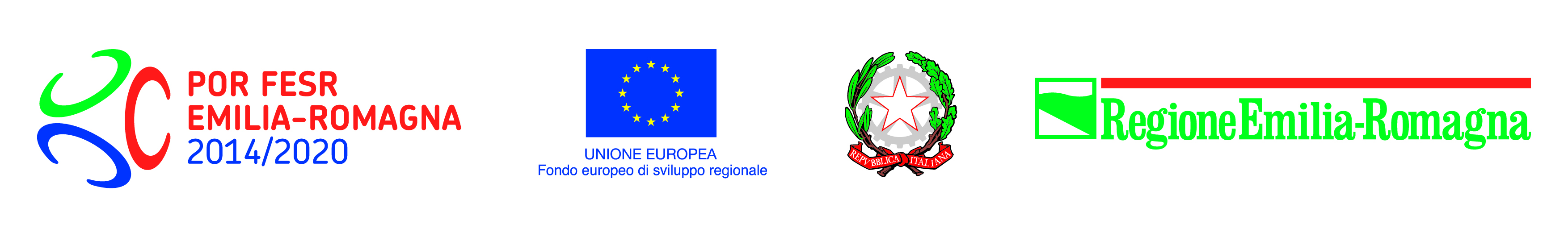 Azione 1.2.1. Azioni di sistema per il sostegno alla partecipazione degli attori dei territori a piattaforme di concertazione e reti nazionali di specializzazione tecnologica come i CTN e a progetti finanziati con altri programmi europei per la ricerca e l'innovazioneAsse 1 - Azione 1.2.1. Bando per azioni di sistema per la definizione di programmi strategici di intervento per la presentazione di progettualità in ambito regionale, nazionale ed europeo(DGR 899 /2021)RELAZIONE FINALE SULLE ATTIVITÀ SVOLTEProgetto CUP_____________La Relazione deve consentire di verificare l’attività svolta ed i risultati raggiunti rispetto a quanto previsto Priorità Strategiche sviluppate in correlazione agli Ambiti Tematici prioritari S3Impatto sulle filiere e sui territori regionali del programma strategicoDescrivere: Analisi delle competenze chiave per la realizzazione e lo sviluppo del programma strategico Descrivere in maniera approfondita: Ad integrazione delle informazioni sulle attività svolte fornite nella presente relazione finale, si richiede di allegare la “Scheda Progetto Strategico” per ciascuno dei progetti indicati nel Programma Strategico.Si ricorda inoltre di allegare nella documentazione di rendicontazione gli elaborati in forma estesa, prodotti nell’implementazione del progetto, che non saranno oggetto di pubblicazione.Data________________________						Firma____________________________Titolo progettoRagione sociale dell’AssociazioneAutore della relazioneTelefonoEmailAmbiti Tematici prioritari S3Priorità Strategiche SviluppateAlmeno 6 progetti potenzialmente candidabili su programmi regionali, nazionali e comunitariRisultati conseguiti ed eventuali scostamenti rispetto al progetto approvatoCreazione di valore aggiunto, a livello economico e sociale, per il sistema regionaleOccupazione di qualitàCompetitività di comparti industriali Posizionamento strategico a livello nazionale e internazionaleContributo ai paradigmi della sostenibilità, della digitalizzazione, del benessere e dell’inclusione socialeStato dell’arte delle competenze esistentiStato dell’arte dell’offerta di istruzione e formazioneAnalisi di foresight formativo ed eventuali ipotesi di nuove attività